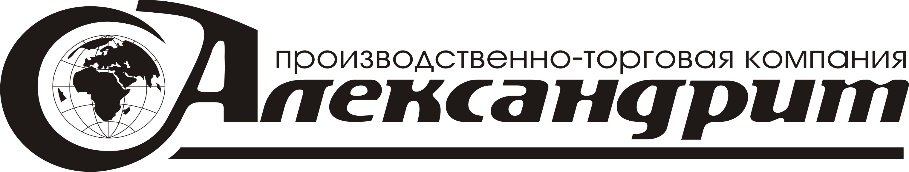             620085, Россия, г. Екатеринбург, ул. Титова, д.17.  Тел./факс: (343) 256-30-25,  247-83-87                                              E-mail: alexandrite@uralmail.com; Прайс-лист «Кресла и стулья офисные»                                      01.06.2017ФОТОЦВЕТАРТИКУЛОПИСАНИЕПРОИЗВОДИТЕЛЬСТОИМОСТЬр/шт.СТОИМОСТЬр/шт.КРЕСЛА РУКОВОДИТЕЛЯКРЕСЛА РУКОВОДИТЕЛЯКРЕСЛА РУКОВОДИТЕЛЯКРЕСЛА РУКОВОДИТЕЛЯКРЕСЛА РУКОВОДИТЕЛЯКРЕСЛА РУКОВОДИТЕЛЯSiluet DF PLN C11Крестовина: пластикПодлокотники: пластикМеханизм: DMS*Обивка: тканьЦвет: черныйПроизводство: БелоруссияКрестовина: пластикПодлокотники: пластикМеханизм: DMS*Обивка: тканьЦвет: черныйПроизводство: Белоруссия4999Siluet DF PLN C38Крестовина: пластикПодлокотники: пластикМеханизм: DMS*Обивка: тканьЦвет: серыйПроизводство: БелоруссияКрестовина: пластикПодлокотники: пластикМеханизм: DMS*Обивка: тканьЦвет: серыйПроизводство: Белоруссия4999Manager DF PLN C11Крестовина: пластикПодлокотники: пластикМеханизм: DMS*Обивка: тканьЦвет: черныйПроизводство: БелоруссияКрестовина: пластикПодлокотники: пластикМеханизм: DMS*Обивка: тканьЦвет: черныйПроизводство: Белоруссия5599Manager DF PLN C38Крестовина: пластикПодлокотники: пластикМеханизм: DMS*Обивка: тканьЦвет: серыйПроизводство: БелоруссияКрестовина: пластикПодлокотники: пластикМеханизм: DMS*Обивка: тканьЦвет: серыйПроизводство: Белоруссия5599Manager DF PLN V4Крестовина: пластикПодлокотники: пластикМеханизм: DMS*Обивка: кожзамЦвет: черныйПроизводство: БелоруссияКрестовина: пластикПодлокотники: пластикМеханизм: DMS*Обивка: кожзамЦвет: черныйПроизводство: Белоруссия5860Manager DF PLN SP-AКрестовина: пластикПодлокотники: пластикМеханизм: DMS*Обивка: НАТУРАЛЬНАЯ СПЛИТ КОЖАЦвет: черныйПроизводство: БелоруссияКрестовина: пластикПодлокотники: пластикМеханизм: DMS*Обивка: НАТУРАЛЬНАЯ СПЛИТ КОЖАЦвет: черныйПроизводство: Белоруссия8380Manager Extra PU01 1.031Крестовина: металл+деревоПодлокотники: деревоМеханизм: DMS*Обивка: ЭкоКожаЦвет: чкрныйПроизводство: БелоруссияКрестовина: металл+деревоПодлокотники: деревоМеханизм: DMS*Обивка: ЭкоКожаЦвет: чкрныйПроизводство: Белоруссия10020Delfo DF PLN C11Крестовина: пластикПодлокотники: пластикМеханизм: DMS*Обивка: тканьЦвет: черныйПроизводство: БелоруссияКрестовина: пластикПодлокотники: пластикМеханизм: DMS*Обивка: тканьЦвет: черныйПроизводство: Белоруссия6983Delfo DF PLN C38Крестовина: пластикПодлокотники: пластикМеханизм: DMS*Обивка: тканьЦвет: серыйПроизводство: БелоруссияКрестовина: пластикПодлокотники: пластикМеханизм: DMS*Обивка: тканьЦвет: серыйПроизводство: Белоруссия6983Twist DF PLN PU01Крестовина: пластикПодлокотники: пластикМеханизм: DMS*Обивка: ЭкоКожаЦвет: черныйПроизводство: БелоруссияКрестовина: пластикПодлокотники: пластикМеханизм: DMS*Обивка: ЭкоКожаЦвет: черныйПроизводство: Белоруссия7150Twist DF PLN PU16Крестовина: пластикПодлокотники: пластикМеханизм: DMS*Обивка: ЭкоКожаЦвет: бежевыйПроизводство: БелоруссияКрестовина: пластикПодлокотники: пластикМеханизм: DMS*Обивка: ЭкоКожаЦвет: бежевыйПроизводство: Белоруссия7150Twist DF PLN PU17Крестовина: пластикПодлокотники: пластикМеханизм: DMS*Обивка: ЭкоКожаЦвет: коричневыйПроизводство: БелоруссияКрестовина: пластикПодлокотники: пластикМеханизм: DMS*Обивка: ЭкоКожаЦвет: коричневыйПроизводство: Белоруссия7150Премьер В PSN DMS S-0401Крестовина: пластикПодлокотники: пластикМеханизм: топ-ганОбивка: ЭкоКожаЦвет: черныйПроизводство: РоссияКрестовина: пластикПодлокотники: пластикМеханизм: топ-ганОбивка: ЭкоКожаЦвет: черныйПроизводство: Россия7560Jordan PLN PU01Крестовина: пластикПодлокотники: пластикМеханизм: DMS*Обивка: ЭкоКожаЦвет: черныйПроизводство: БелоруссияКрестовина: пластикПодлокотники: пластикМеханизм: DMS*Обивка: ЭкоКожаЦвет: черныйПроизводство: Белоруссия7706Minister PLN PU01Крестовина: пластикПодлокотники: пластикМеханизм: DMS*Обивка: ЭкоКожаЦвет: черныйПроизводство: БелоруссияКрестовина: пластикПодлокотники: пластикМеханизм: DMS*Обивка: ЭкоКожаЦвет: черныйПроизводство: Белоруссия8257Minister PLN PU17Крестовина: пластикПодлокотники: пластикМеханизм: DMS*Обивка: ЭкоКожаЦвет: коричневыйПроизводство: БелоруссияКрестовина: пластикПодлокотники: пластикМеханизм: DMS*Обивка: ЭкоКожаЦвет: коричневыйПроизводство: Белоруссия8257Orion PSN PU01Крестовина: пластикПодлокотники: пластикМеханизм: DMS*Обивка: ЭкоКожаЦвет: черныйПроизводство: Белоруссия8763Orion PSN PU17Крестовина: пластикПодлокотники: пластикМеханизм: DMS*Обивка: ЭкоКожаЦвет: коричневыйПроизводство: Белоруссия8763Orion PSN PU16Крестовина: пластикПодлокотники: пластикМеханизм: DMS*Обивка: ЭкоКожаЦвет: бежевыйПроизводство: Белоруссия8763Florida PSN PU01Крестовина: пластикПодлокотники: пластикМеханизм: DMS*Обивка: ЭкоКожаЦвет: черныйПроизводство: Белоруссия10894Florida PSN PU16Крестовина: пластикПодлокотники: пластикМеханизм: DMS*Обивка: ЭкоКожаЦвет: бежевыйПроизводство: Белоруссия10894Florida PSN AS01Крестовина: пластикПодлокотники: пластикМеханизм: DMS*Обивка: ТКНЬ ТЕКСТУРНАЯ ASЦвет: черныйПроизводство: Белоруссия11679Astoria PSN PU01Крестовина: пластикПодлокотники: пластик (без накладок)Механизм: DMS*Обивка: ЭкоКожаЦвет: черныйПроизводство: Белоруссия10824Astoria T2 steel chrome PU01Крестовина: хромПодлокотники: хром с мягкими накладкамиМеханизм:Multiblock*Обивка: ЭкокожаЦвет: черныйПроизводство: Белоруссия14839Atlantis Extra PU01 1.031Крестовина: металл+деревоПодлокотники: деревоМеханизм: DMS*Обивка: ЭкоКожаЦвет: черныйПроизводство: Белоруссия11110Gloria PVN11 PU01Крестовина: пластикПодлокотники: пластик с мягкими накладкамиМеханизм: DMS*Обивка: ЭкоКожаЦвет: черныйПроизводство: Белоруссия11326Gloria PVN11 PU02Крестовина: пластикПодлокотники: пластик с мягкими накладкамиМеханизм: DMS*Обивка: ЭкоКожаЦвет: молочныйПроизводство: Белоруссия11326Gloria PVN11 PU17Крестовина: пластикПодлокотники: пластик с мягкими накладкамиМеханизм: DMS*Обивка: ЭкоКожаЦвет: коричневыйПроизводство: Белоруссия11326Senator Extra PU01 1.031Крестовина: металл+деревоПодлокотники: деревоМеханизм: Multiblock *Обивка: ЭкоКожаЦвет: черныйПроизводство: Белоруссия14664Arizona PBN15 PU01Крестовина: пластикПодлокотники: пластик с мягкими накладкамиМеханизм: DMS*Обивка: ЭкоКожаЦвет: черныйПроизводство: Белоруссия14820Arizona PBN15 PU02Крестовина: пластикПодлокотники: пластик с мягкими накладкамиМеханизм: DMS*Обивка: ЭкоКожаЦвет: молочныйПроизводство: Белоруссия14820Star Steel Chrome PU01Крестовина: хромПодлокотники: хром с мягкими накладкамиМеханизм:Multiblock*Обивка: ЭкокожаЦвет: черныйПроизводство: БелоруссияКрестовина: хромПодлокотники: хром с мягкими накладкамиМеханизм:Multiblock*Обивка: ЭкокожаЦвет: черныйПроизводство: Белоруссия15973Orion Steel Chrome PU01Крестовина: хромПодлокотники: хром с мягкими накладкамиМеханизм:Multiblock*Обивка: ЭкокожаЦвет: черныйПроизводство: БелоруссияКрестовина: хромПодлокотники: хром с мягкими накладкамиМеханизм:Multiblock*Обивка: ЭкокожаЦвет: черныйПроизводство: Белоруссия16110Orion Steel Chrome PU02Крестовина: хромПодлокотники: хром с мягкими накладкамиМеханизм:Multiblock*Обивка: ЭкокожаЦвет: молочныйПроизводство: БелоруссияКрестовина: хромПодлокотники: хром с мягкими накладкамиМеханизм:Multiblock*Обивка: ЭкокожаЦвет: молочныйПроизводство: Белоруссия16110Orion Steel Chrome PU17Крестовина: хромПодлокотники: хром с мягкими накладкамиМеханизм:Multiblock*Обивка: ЭкокожаЦвет: коричневыйПроизводство: БелоруссияКрестовина: хромПодлокотники: хром с мягкими накладкамиМеханизм:Multiblock*Обивка: ЭкокожаЦвет: коричневыйПроизводство: Белоруссия16110Orion Steel Chrome LE-AКрестовина: хромПодлокотники: хром с мягкими накладкамиМеханизм:Multiblock*Обивка: НАТУРАЛЬНАЯ ЛЮКС КОЖАЦвет: черныйПроизводство: БелоруссияКрестовина: хромПодлокотники: хром с мягкими накладкамиМеханизм:Multiblock*Обивка: НАТУРАЛЬНАЯ ЛЮКС КОЖАЦвет: черныйПроизводство: Белоруссия24510Nova Steel Chrome PU01Крестовина: хромПодлокотники: хром с мягкими накладкамиМеханизм:Multiblock*Обивка: ЭкокожаЦвет: черныйПроизводство: БелоруссияКрестовина: хромПодлокотники: хром с мягкими накладкамиМеханизм:Multiblock*Обивка: ЭкокожаЦвет: черныйПроизводство: Белоруссия16610Verona Steel Chrome PU01Крестовина: хромПодлокотники: хром с мягкими накладкамиМеханизм:Multiblock*Обивка: ЭкокожаЦвет: черныйПроизводство: БелоруссияКрестовина: хромПодлокотники: хром с мягкими накладкамиМеханизм:Multiblock*Обивка: ЭкокожаЦвет: черныйПроизводство: Белоруссия17108КРЕСЛА ОПЕРАТОРАКРЕСЛА ОПЕРАТОРАКРЕСЛА ОПЕРАТОРАКРЕСЛА ОПЕРАТОРАКРЕСЛА ОПЕРАТОРАКРЕСЛА ОПЕРАТОРАКРЕСЛА ОПЕРАТОРАLogica gtsN s11Крестовина: пластикПодлокотники: пластикМеханизм: пиастраОбивка: тканьЦвет: черныйПроизводство: Россия16771677           Logica gtsN s38Крестовина: пластикПодлокотники: пластикМеханизм: пиастраОбивка: тканьЦвет: серыйПроизводство: Россия16771677Prestige Lux gtpPN/ S11Крестовина: пластикПодлокотники: пластикМеханизм: CPT, пиастраОбивка: тканьЦвет: черныйПроизводство: Россия21352135Prestige Lux gtpPN /S38Крестовина: пластикПодлокотники: пластикМеханизм: CPT, пиастраОбивка: тканьЦвет: серыйПроизводство: Россия21352135Prestige Lux gtpPN /S6Крестовина: пластикПодлокотники: пластикМеханизм: CPT, пиастраОбивка: тканьЦвет: синийПроизводство: Россия21352135Prestige Lux gtpPN /S14Крестовина: пластикПодлокотники: пластикМеханизм: CPT, пиастраОбивка: тканьЦвет: черно-синийПроизводство: Россия21352135Prestige Lux gtpPN/ S2Крестовина: пластикПодлокотники: пластикМеханизм: CPT, пиастраОбивка: тканьЦвет: красныйПроизводство: Россия21352135Prestige Lux gtpPN/ S16Крестовина: пластикПодлокотники: пластикМеханизм: CPT, пиастраОбивка: тканьЦвет: черно-красныйПроизводство: Россия21352135Prestige Lux gtpPN /S50Крестовина: пластикПодлокотники: пластикМеханизм: CPT, пиастраОбивка: тканьЦвет: бордоПроизводство: Россия21352135Prestige Lux gtpPN /S9Крестовина: пластикПодлокотники: пластикМеханизм: CPT, пиастраОбивка: тканьЦвет: коричневыйПроизводство: Россия21352135Prestige Lux gtpPN /S39Крестовина: пластикПодлокотники: пластикМеханизм: CPT, пиастраОбивка: тканьЦвет: бежевыйПроизводство: Россия21352135Prestige Lux gtpPN /S34Крестовина: пластикПодлокотники: пластикМеханизм: CPT, пиастраОбивка: тканьЦвет: зеленыйПроизводство: Россия21352135Prestige Lux gtpPN/ S32Крестовина: пластикПодлокотники: пластикМеханизм: CPT, пиастраОбивка: тканьЦвет: зелено/черныйПроизводство: Россия21352135Prestige Lux gtpPN/ Z11 кожзамКрестовина: пластикПодлокотники: пластикМеханизм: CPT, пиастраОбивка: кожзамЦвет: черныйПроизводство: Россия22682268Prestige Lux gtpPN/ Z21 кожзамКрестовина: пластикПодлокотники: пластикМеханизм: CPT, пиастраОбивка: кожзамЦвет: бежевыйПроизводство: Россия23762376Logica gtsN/DA02Крестовина: пластикМеханизм: пиастраОбивка: тканьЦвет: детскаяПроизводство: БелоруссияКрестовина: пластикМеханизм: пиастраОбивка: тканьЦвет: детскаяПроизводство: Белоруссия21232123Logica gtsN/DA03Крестовина: пластикМеханизм: пиастраОбивка: тканьЦвет: детскаяПроизводство: БелоруссияКрестовина: пластикМеханизм: пиастраОбивка: тканьЦвет: детскаяПроизводство: Белоруссия21232123Logica gtsN/DA01Крестовина: пластикМеханизм: пиастраОбивка: тканьЦвет: детскаяПроизводство: БелоруссияКрестовина: пластикМеханизм: пиастраОбивка: тканьЦвет: детскаяПроизводство: Белоруссия21232123Logica gtsN/D03Крестовина: пластикМеханизм: пиастраОбивка: тканьЦвет: детскаяПроизводство: БелоруссияКрестовина: пластикМеханизм: пиастраОбивка: тканьЦвет: детскаяПроизводство: Белоруссия21232123Logica gtsN/D13Крестовина: пластикМеханизм: пиастраОбивка: тканьЦвет: детскаяПроизводство: БелоруссияКрестовина: пластикМеханизм: пиастраОбивка: тканьЦвет: детскаяПроизводство: Белоруссия21232123Logica gtsN/H11Крестовина: пластикМеханизм: пиастраОбивка: тканьЦвет: домашняя синяяПроизводство: БелоруссияКрестовина: пластикМеханизм: пиастраОбивка: тканьЦвет: домашняя синяяПроизводство: Белоруссия22772277Logica gtsN/H12Крестовина: пластикМеханизм: пиастраОбивка: тканьЦвет: домашняя краснаяПроизводство: БелоруссияКрестовина: пластикМеханизм: пиастраОбивка: тканьЦвет: домашняя краснаяПроизводство: Белоруссия22772277Logica gtsN/H13Крестовина: пластикМеханизм: пиастраОбивка: тканьЦвет: домашняя зеленаяПроизводство: БелоруссияКрестовина: пластикМеханизм: пиастраОбивка: тканьЦвет: домашняя зеленаяПроизводство: Белоруссия22772277Regal gtpPN C11Крестовина: пластикПодлокотники: пластикМеханизм: пиастраОбивка: тканьЦвет: черныйПроизводство: БелоруссияКрестовина: пластикПодлокотники: пластикМеханизм: пиастраОбивка: тканьЦвет: черныйПроизводство: Белоруссия25972597Regal gtpPN C38Крестовина: пластикПодлокотники: пластикМеханизм: пиастраОбивка: тканьЦвет: серыйПроизводство: БелоруссияКрестовина: пластикПодлокотники: пластикМеханизм: пиастраОбивка: тканьЦвет: серыйПроизводство: Белоруссия25972597Grand gtpQN C11Крестовина: пластикПодлокотники: пластикМеханизм: пиастраОбивка: тканьЦвет: черныйПроизводство: БелоруссияКрестовина: пластикПодлокотники: пластикМеханизм: пиастраОбивка: тканьЦвет: черныйПроизводство: Белоруссия31683168Grand gtpQN C38Крестовина: пластикПодлокотники: пластикМеханизм: пиастраОбивка: тканьЦвет: серыйПроизводство: БелоруссияКрестовина: пластикПодлокотники: пластикМеханизм: пиастраОбивка: тканьЦвет: серыйПроизводство: Белоруссия31683168Grand gtpQN C6Крестовина: пластикПодлокотники: пластикМеханизм: пиастраОбивка: тканьЦвет: синийПроизводство: БелоруссияКрестовина: пластикПодлокотники: пластикМеханизм: пиастраОбивка: тканьЦвет: синийПроизводство: Белоруссия32293229Grand gtpQN C2Крестовина: пластикПодлокотники: пластикМеханизм: пиастраОбивка: тканьЦвет: красныйПроизводство: БелоруссияКрестовина: пластикПодлокотники: пластикМеханизм: пиастраОбивка: тканьЦвет: красныйПроизводство: Белоруссия32293229Grand gtpQN C34Крестовина: пластикПодлокотники: пластикМеханизм: пиастраОбивка: тканьЦвет: зеленыйПроизводство: БелоруссияКрестовина: пластикПодлокотники: пластикМеханизм: пиастраОбивка: тканьЦвет: зеленыйПроизводство: Белоруссия32293229Grand gtpQN C24Крестовина: пластикПодлокотники: пластикМеханизм: пиастраОбивка: тканьЦвет: коричнево-бежевыйПроизводство: БелоруссияКрестовина: пластикПодлокотники: пластикМеханизм: пиастраОбивка: тканьЦвет: коричнево-бежевыйПроизводство: Белоруссия32293229Grand gtpQN V4Крестовина: пластикПодлокотники: пластикМеханизм: пиастраОбивка: кожзамЦвет: черныйПроизводство: БелоруссияКрестовина: пластикПодлокотники: пластикМеханизм: пиастраОбивка: кожзамЦвет: черныйПроизводство: Белоруссия37203720Grand gtpQCh2 C11Крестовина: хромПодлокотники: пластикМеханизм: пиастраОбивка: тканьЦвет: черныйПроизводство: БелоруссияКрестовина: хромПодлокотники: пластикМеханизм: пиастраОбивка: тканьЦвет: черныйПроизводство: Белоруссия44514451Вальтер Т-01 N S11/TW01Крестовина: пластикПодлокотники: пластикМеханизм: CPT, пиастраОбивка: сетка/сендвичЦвет: черныйПроизводство: БелоруссияКрестовина: пластикПодлокотники: пластикМеханизм: CPT, пиастраОбивка: сетка/сендвичЦвет: черныйПроизводство: Белоруссия33733373Флип Т-01 N S11/TW01Крестовина: пластикПодлокотники: пластикМеханизм: CPT, пиастраОбивка: сетка/сендвичЦвет: черныйПроизводство: РоссияКрестовина: пластикПодлокотники: пластикМеханизм: CPT, пиастраОбивка: сетка/сендвичЦвет: черныйПроизводство: Россия37733773Pluton gtpBN3 C11Крестовина: пластикПодлокотники: пластикМеханизм:CPT,  пиастраОбивка: тканьЦвет: черныйПроизводство: БелоруссияКрестовина: пластикПодлокотники: пластикМеханизм:CPT,  пиастраОбивка: тканьЦвет: черныйПроизводство: Белоруссия47214721Pluton gtpBN3 C24Крестовина: пластикПодлокотники: пластикМеханизм:CPT,  пиастраОбивка: коричнево-бежевыйЦвет: черныйПроизводство: БелоруссияКрестовина: пластикПодлокотники: пластикМеханизм:CPT,  пиастраОбивка: коричнево-бежевыйЦвет: черныйПроизводство: Белоруссия         4817         4817Pluton gtpBN3 C6Крестовина: пластикПодлокотники: пластикМеханизм:CPT,  пиастраОбивка: синийЦвет: черныйПроизводство: БелоруссияКрестовина: пластикПодлокотники: пластикМеханизм:CPT,  пиастраОбивка: синийЦвет: черныйПроизводство: Белоруссия48174817Meridia gtp BN3 C11Крестовина: пластикПодлокотники: пластикМеханизм: пиастраОбивка: тканьЦвет: черныйПроизводство: БелоруссияКрестовина: пластикПодлокотники: пластикМеханизм: пиастраОбивка: тканьЦвет: черныйПроизводство: Белоруссия50145014Meridia gtp BN3 C14Крестовина: пластикПодлокотники: пластикМеханизм: пиастраОбивка: тканьЦвет: синийПроизводство: БелоруссияКрестовина: пластикПодлокотники: пластикМеханизм: пиастраОбивка: тканьЦвет: синийПроизводство: Белоруссия51305130Meridia gtp BN3 C6Крестовина: пластикПодлокотники: пластикМеханизм: пиастраОбивка: тканьЦвет: синийПроизводство: БелоруссияКрестовина: пластикПодлокотники: пластикМеханизм: пиастраОбивка: тканьЦвет: синийПроизводство: Белоруссия51305130Meridia gtp BN3 C42Крестовина: пластикПодлокотники: пластикМеханизм: пиастраОбивка: тканьЦвет: бирюзовыйПроизводство: БелоруссияКрестовина: пластикПодлокотники: пластикМеханизм: пиастраОбивка: тканьЦвет: бирюзовыйПроизводство: Белоруссия51305130Meridia gtp BN3 C9Крестовина: пластикПодлокотники: пластикМеханизм: пиастраОбивка: тканьЦвет: коричневыйПроизводство: БелоруссияКрестовина: пластикПодлокотники: пластикМеханизм: пиастраОбивка: тканьЦвет: коричневыйПроизводство: Белоруссия51305130Meridia gtp BN3 C24Крестовина: пластикПодлокотники: пластикМеханизм: пиастраОбивка: тканьЦвет: коричнево-бежевыйПроизводство: БелоруссияКрестовина: пластикПодлокотники: пластикМеханизм: пиастраОбивка: тканьЦвет: коричнево-бежевыйПроизводство: Белоруссия51305130Paul GTPN7 DMS W01/T01Крестовина: пластикПодлокотники: пластикМеханизм: DMS*Обивка: сетка/сендвичЦвет: черныйПроизводство: БелоруссияКрестовина: пластикПодлокотники: пластикМеханизм: DMS*Обивка: сетка/сендвичЦвет: черныйПроизводство: Белоруссия70807080Paul GTPN7 DMS W06/T06Крестовина: пластикПодлокотники: пластикМеханизм: DMS*Обивка: сетка/сендвичЦвет: бордоПроизводство: БелоруссияКрестовина: пластикПодлокотники: пластикМеханизм: DMS*Обивка: сетка/сендвичЦвет: бордоПроизводство: Белоруссия70807080Paul GTPN7 DMS W13/T03Крестовина: пластикПодлокотники: пластикМеханизм: DMS*Обивка: сетка/сендвичЦвет: синийПроизводство: БелоруссияКрестовина: пластикПодлокотники: пластикМеханизм: DMS*Обивка: сетка/сендвичЦвет: синийПроизводство: Белоруссия70807080Paul GTPN7 DMS W09/T09Крестовина: пластикПодлокотники: пластикМеханизм: DMS*Обивка: сетка/сендвичЦвет: оранжевыйПроизводство: БелоруссияКрестовина: пластикПодлокотники: пластикМеханизм: DMS*Обивка: сетка/сендвичЦвет: оранжевыйПроизводство: Белоруссия70807080Ted gtpBN W01/T01Крестовина: пластикПодлокотники: пластикМеханизм: пиастраОбивка: сетка/сендвичЦвет: черныйПроизводство: БелоруссияКрестовина: пластикПодлокотники: пластикМеханизм: пиастраОбивка: сетка/сендвичЦвет: черныйПроизводство: Белоруссия71807180Ted gtpBN W13/T03Крестовина: пластикПодлокотники: пластикМеханизм: пиастраОбивка: сетка/сендвичЦвет: синийПроизводство: БелоруссияКрестовина: пластикПодлокотники: пластикМеханизм: пиастраОбивка: сетка/сендвичЦвет: синийПроизводство: Белоруссия71807180Master GTPH Ch1 W01T01Крестовина: хромПодлокотники: пластик/хромМеханизм: DMS*Обивка: сетка/сендвич/экокожаЦвет: черныйПроизводство: БелоруссияКрестовина: хромПодлокотники: пластик/хромМеханизм: DMS*Обивка: сетка/сендвич/экокожаЦвет: черныйПроизводство: Белоруссия69366936Master GTPH CH1 W13/T03Крестовина: хромПодлокотники: пластик/хромМеханизм: DMS*Обивка: сетка/сендвич/экокожаЦвет: синий/черныйПроизводство: БелоруссияКрестовина: хромПодлокотники: пластик/хромМеханизм: DMS*Обивка: сетка/сендвич/экокожаЦвет: синий/черныйПроизводство: Белоруссия        8575        8575Master GTPH CH1 W06T06Крестовина: хромПодлокотники: пластик/хромМеханизм: DMS*Обивка: сетка/сендвич/экокожаЦвет: бордо/черныйПроизводство: БелоруссияКрестовина: хромПодлокотники: пластик/хромМеханизм: DMS*Обивка: сетка/сендвич/экокожаЦвет: бордо/черныйПроизводство: Белоруссия85758575Master GTPH CH1 W09/T09Крестовина: хромПодлокотники: пластик/хромМеханизм: DMS*Обивка: сетка/сендвич/экокожаЦвет: оранж/черныйПроизводство: БелоруссияКрестовина: хромПодлокотники: пластик/хромМеханизм: DMS*Обивка: сетка/сендвич/экокожаЦвет: оранж/черныйПроизводство: Белоруссия85758575Spring sync GTPH Ch1 W01/T01Крестовина: хромПодлокотники: пластик/хромМеханизм: sync*Обивка: сетка/сендвичЦвет: черныйПроизводство: БелоруссияКрестовина: хромПодлокотники: пластик/хромМеханизм: sync*Обивка: сетка/сендвичЦвет: черныйПроизводство: Белоруссия1178311783Spring sync GTPH Ch1 W06/T06Крестовина: хромПодлокотники: пластик/хромМеханизм: sync*Обивка: сетка/сендвичЦвет: бордоПроизводство: БелоруссияКрестовина: хромПодлокотники: пластик/хромМеханизм: sync*Обивка: сетка/сендвичЦвет: бордоПроизводство: Белоруссия1178311783Spring sync GTPH Ch1 W13/T03Крестовина: хромПодлокотники: пластик/хромМеханизм: sync*Обивка: сетка/сендвичЦвет: синийПроизводство: БелоруссияКрестовина: хромПодлокотники: пластик/хромМеханизм: sync*Обивка: сетка/сендвичЦвет: синийПроизводство: Белоруссия1178311783Top gtp Ch1 WRS-S PU01Крестовина: хромПодлокотники: хромМеханизм: nord standart*Обивка: экокожаЦвет: черныйПроизводство: БелоруссияКрестовина: хромПодлокотники: хромМеханизм: nord standart*Обивка: экокожаЦвет: черныйПроизводство: Белоруссия1529515295Brise gtpH Ch1 W01/T01Крестовина: хромПодлокотники: пластик/хромМеханизм: DMSL*Обивка: сетка/сендвичЦвет: черныйПроизводство: БелоруссияКрестовина: хромПодлокотники: пластик/хромМеханизм: DMSL*Обивка: сетка/сендвичЦвет: черныйПроизводство: Белоруссия1547715477СТУЛЬЯ ДЛЯ ПОСЕТИТЕЛЕЙСТУЛЬЯ ДЛЯ ПОСЕТИТЕЛЕЙСТУЛЬЯ ДЛЯ ПОСЕТИТЕЛЕЙСТУЛЬЯ ДЛЯ ПОСЕТИТЕЛЕЙСТУЛЬЯ ДЛЯ ПОСЕТИТЕЛЕЙСТУЛЬЯ ДЛЯ ПОСЕТИТЕЛЕЙСТУЛЬЯ ДЛЯ ПОСЕТИТЕЛЕЙСТУЛЬЯ ДЛЯ ПОСЕТИТЕЛЕЙСевен s11Каркас: BlackОбивка: тканьЦвет: черныйПроизводство: РоссияКаркас: BlackОбивка: тканьЦвет: черныйПроизводство: Россия791791Севен V4Каркас: BlackОбивка: кожзамЦвет: черныйПроизводство: РоссияКаркас: BlackОбивка: кожзамЦвет: черныйПроизводство: Россия847847Iso black S11Каркас: BlackОбивка: тканьЦвет: черныйПроизводство: РоссияКаркас: BlackОбивка: тканьЦвет: черныйПроизводство: Россия895895Iso black S38Каркас: BlackОбивка: тканьЦвет: серыйПроизводство: РоссияКаркас: BlackОбивка: тканьЦвет: серыйПроизводство: Россия895895Iso black S6Каркас: BlackОбивка: тканьЦвет: синийПроизводство: РоссияКаркас: BlackОбивка: тканьЦвет: синийПроизводство: Россия917917Iso black S50Каркас: BlackОбивка: тканьЦвет: бордоПроизводство: РоссияКаркас: BlackОбивка: тканьЦвет: бордоПроизводство: Россия917917Iso black S2Каркас: BlackОбивка: тканьЦвет: красныйПроизводство: РоссияКаркас: BlackОбивка: тканьЦвет: красныйПроизводство: Россия917917Iso black S24Каркас: BlackОбивка: тканьЦвет: коричнево-бежевыйПроизводство: РоссияКаркас: BlackОбивка: тканьЦвет: коричнево-бежевыйПроизводство: Россия917917Iso Black S39Каркас: BlackОбивка: тканьЦвет: бежевыйПроизводство: РоссияКаркас: BlackОбивка: тканьЦвет: бежевыйПроизводство: Россия917917Iso Black S9Каркас: BlackОбивка: тканьЦвет: коричневыйПроизводство: РоссияКаркас: BlackОбивка: тканьЦвет: коричневыйПроизводство: Россия917917Iso Black S34Каркас: BlackОбивка: тканьЦвет: зеленыйПроизводство: РоссияКаркас: BlackОбивка: тканьЦвет: зеленыйПроизводство: Россия917917Iso black Z11 кожзамКаркас: BlackОбивка: кожзамЦвет: черныйПроизводство: РоссияКаркас: BlackОбивка: кожзамЦвет: черныйПроизводство: Россия10711071Iso black Z21 кожзамКаркас: BlackОбивка: кожзамЦвет: бежевыйПроизводство: РоссияКаркас: BlackОбивка: кожзамЦвет: бежевыйПроизводство: Россия10921092Iso chrome S11Каркас: хромОбивка: тканьЦвет: черныйПроизводство: РоссияКаркас: хромОбивка: тканьЦвет: черныйПроизводство: Россия11891189Iso chrome S38Каркас: хромОбивка: тканьЦвет: серыйПроизводство: РоссияКаркас: хромОбивка: тканьЦвет: серыйПроизводство: Россия11891189Iso chrome S6Каркас: хромОбивка: тканьЦвет: синийПроизводство: РоссияКаркас: хромОбивка: тканьЦвет: синийПроизводство: Россия12101210Iso chrome S50Каркас: хромОбивка: тканьЦвет: бордоПроизводство: РоссияКаркас: хромОбивка: тканьЦвет: бордоПроизводство: Россия12101210Iso chrome S2Каркас: хромОбивка: тканьЦвет: красныйПроизводство: РоссияКаркас: хромОбивка: тканьЦвет: красныйПроизводство: Россия12101210Iso chrome S24Каркас: хромОбивка: тканьЦвет: коричнево-бежевыйПроизводство: РоссияКаркас: хромОбивка: тканьЦвет: коричнево-бежевыйПроизводство: Россия12101210Iso chrome S39Каркас: хромОбивка: тканьЦвет: бежевыйПроизводство: РоссияКаркас: хромОбивка: тканьЦвет: бежевыйПроизводство: Россия12101210Iso chrome S9Каркас: хромОбивка: тканьЦвет: коричневыйПроизводство: РоссияКаркас: хромОбивка: тканьЦвет: коричневыйПроизводство: Россия12101210Iso chrome S34Каркас: хромОбивка: тканьЦвет: зеленыйПроизводство: РоссияКаркас: хромОбивка: тканьЦвет: зеленыйПроизводство: Россия12101210Iso chrome Z11 кожзамКаркас: хромОбивка: кожзамЦвет: черныйПроизводство: РоссияКаркас: хромОбивка: кожзамЦвет: черныйПроизводство: Россия12991299Iso chrome Z21 кожзамКаркас: хромОбивка: кожзамЦвет: бежевыйПроизводство: РоссияКаркас: хромОбивка: кожзамЦвет: бежевыйПроизводство: Россия13201320Столик Iso (в комплекте с подлокотником)Подлокотник: пластикСтолик: пластикЦвет: черныйПроизводство: РоссияПодлокотник: пластикСтолик: пластикЦвет: черныйПроизводство: Россия        994        994Golf Black V4Каркас: BlackОбивка: кожзамЦвет: черныйПроизводство: БелоруссияКаркас: BlackОбивка: кожзамЦвет: черныйПроизводство: Белоруссия17541754Golf Black V17Каркас: BlackОбивка: кожзамЦвет: песочныйПроизводство: БелоруссияКаркас: BlackОбивка: кожзамЦвет: песочныйПроизводство: Белоруссия17541754Golf Silver V4Каркас: SilverОбивка: кожзамЦвет: черныйПроизводство: БелоруссияКаркас: SilverОбивка: кожзамЦвет: черныйПроизводство: Белоруссия18381838Golf Silver V17Каркас: SilverОбивка: кожзамЦвет: песочныйПроизводство: БелоруссияКаркас: SilverОбивка: кожзамЦвет: песочныйПроизводство: Белоруссия18381838Sylwia chrome Z11Каркас: хромОбивка: кожзамЦвет: черныйПроизводство: РоссияКаркас: хромОбивка: кожзамЦвет: черныйПроизводство: Россия20682068Sylwia chrome Z21Каркас: хромОбивка: кожзамЦвет: молочныйПроизводство: РоссияКаркас: хромОбивка: кожзамЦвет: молочныйПроизводство: Россия21322132Amigo Black W01/T01Каркас: blackОбивка: сетка/сендвичЦвет: черныйПроизводство: БелоруссияКаркас: blackОбивка: сетка/сендвичЦвет: черныйПроизводство: Белоруссия25062506Amigo Silver W01/T01Каркас: SilverОбивка: сетка/сендвичЦвет: черныйПроизводство: БелоруссияКаркас: SilverОбивка: сетка/сендвичЦвет: черныйПроизводство: Белоруссия26742674Samba Silver /V4 1.031Каркас: silverПодлокотник: накладки дерево орехОбивка: кожзамЦвет: черныйПроизводство: БелоруссияКаркас: silverПодлокотник: накладки дерево орехОбивка: кожзамЦвет: черныйПроизводство: Белоруссия31503150Samba Silver /V18 1.007Каркас: silverПодлокотник: накладки дерево букОбивка: кожзамЦвет: молочныйПроизводство: БелоруссияКаркас: silverПодлокотник: накладки дерево букОбивка: кожзамЦвет: молочныйПроизводство: Белоруссия31503150Samba Chrome /V4 1.031Каркас: хромПодлокотник: накладки дерево орехОбивка: кожзамЦвет: черныйПроизводство: БелоруссияКаркас: хромПодлокотник: накладки дерево орехОбивка: кожзамЦвет: черныйПроизводство: Белоруссия36403640Samba Chrome /V18 1.007Каркас: хромПодлокотник: накладки дерево букОбивка: кожзамЦвет: молочныйПроизводство: БелоруссияКаркас: хромПодлокотник: накладки дерево букОбивка: кожзамЦвет: молочныйПроизводство: Белоруссия36403640Rumba Silver V4Каркас: silverПодлокотник: накладки мягкие в цветОбивка: кожзамЦвет: черныйПроизводство: БелоруссияКаркас: silverПодлокотник: накладки мягкие в цветОбивка: кожзамЦвет: черныйПроизводство: Белоруссия33873387Rumba Chrome V4Каркас: хромПодлокотник: накладки мягкие в цветОбивка: кожзамЦвет: черныйПроизводство: БелоруссияКаркас: хромПодлокотник: накладки мягкие в цветОбивка: кожзамЦвет: черныйПроизводство: Белоруссия39243924Delta Silver /V4 Каркас: silverПодлокотник: чехол в цветОбивка: кожзамЦвет: черныйПроизводство: Белоруссия43014301Delta Silver /V18 Каркас: silverПодлокотник: чехол в цветОбивка: кожзамЦвет: молочныйПроизводство: Белоруссия43014301Delta Chrome /V4 Каркас: хромПодлокотник: чехол в цветОбивка: кожзамЦвет: черныйПроизводство: Белоруссия50185018Delta Chrome /V18 Каркас: хромПодлокотник: чехол в цветОбивка: кожзамЦвет: бежевыйПроизводство: Белоруссия50185018Janet V4 1.031Каркас: дерево орехОбивка: кожзамЦвет: черныйПроизводство: Белоруссия53585358Bistro Chrome Z21Bistro Chrome Z21Каркас: хромОбивка: кожзамЦвет: молочный13361336Bistro Chrome Z11Bistro Chrome Z11Каркас: хромОбивка: кожзамЦвет: черный 13361336Bistro Chrome Z06Bistro Chrome Z06Каркас: хромОбивка: кожзамЦвет: синий13361336Bistro Chrome Z29Bistro Chrome Z29Каркас: хромОбивка: кожзамЦвет: красный13361336Bistro  Chrome Z10Bistro  Chrome Z10Каркас: хромОбивка: кожзамЦвет: темно-коричневый13361336Versal Chrome Z10Versal Chrome Z10Каркас: хромОбивка: кожзамЦвет: темно-коричневый14201420Versal Chrome Z11Versal Chrome Z11Каркас: хромОбивка: кожзамЦвет: черный14201420Versal Chrome Z06Versal Chrome Z06Каркас: хромОбивка: кожзамЦвет: синий14201420Versal Chrome Z21Versal Chrome Z21Каркас: хромОбивка: кожзамЦвет: молочный14201420Versal Chrome Z29Versal Chrome Z29Каркас: хромОбивка: кожзамЦвет: красный14201420Neron Chrome Z10Neron Chrome Z10Каркас: хромОбивка: кожзамЦвет: темно-коричневый15531553Neron Chrome Z11Neron Chrome Z11Каркас: хромОбивка: кожзамЦвет: черный15531553Neron Chrome Z06Neron Chrome Z06Каркас: хромОбивка: кожзамЦвет: синий15531553Neron Chrome Z21Neron Chrome Z21Каркас: хромОбивка: кожзамЦвет: молочный15531553Neron Chrome Z29Neron Chrome Z29Каркас: хромОбивка: кожзамЦвет: красный15531553